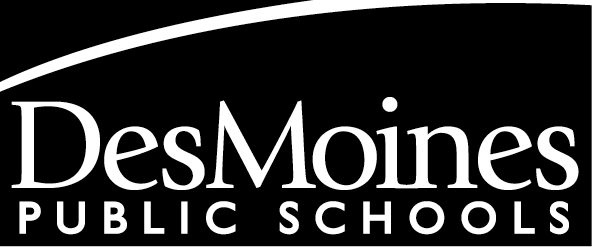 Office of Human Resources 2018-19 Educational Associates Salary ScheduleHourly Rate(7-1/2 hours for Class I & II, 7-3/4 hours for Class III)An additional 25 cents per day will be paid for each 15 semester hours of staff development or college work toward a B.A. degree.A differential of $2.50 per day will be paid for a B.A. degree.Summer employment shall be at a rate determined solely by the Employer.Those employees who have been at the maximum of their salary columns for more than one year shall receive additional hourly salary as follows: $1.28 per hour. This is included in Longevity 13+ on the above schedule.Those employees who have been at the maximum of their salary columns for 5 or more years shall receive additional hourly salary as follows: $2.58 per hour. This is included in Longevity 18+ on the above schedule.Busing associates for the Voluntary Transfer Program shall be paid a differential of $10 per day.Class III would only be available for associates at Ruby Van Meter who have a CNA or higher. *Maximum StepStepClass l Class llClass IIIBase11.14111.5212.8417.84211.6512.9717.96311.7713.0918.08411.8913.2118.20512.0113.3318.31612.1413.4618.43712.2613.5818.55812.3813.7018.67912.5013.8318.791012.6313.9518.911112.7514.0719.03*1212.8714.1919.15Longevity 13+14.1515.4720.38Longevity 18+15.4516.7721.62